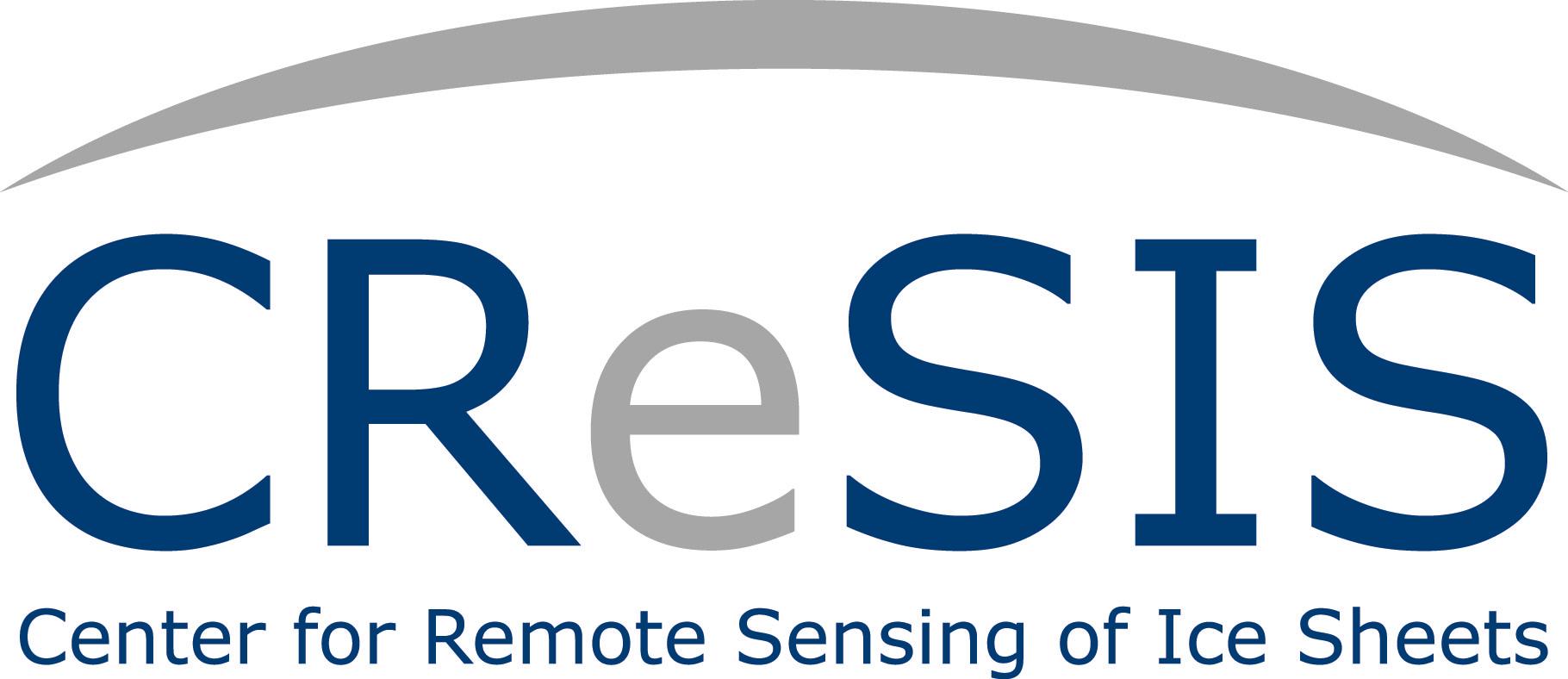                     Middle School Researcher Homework Task SheetComplete each item on the Homework Task Sheet.  Dr. Darnell Johnson will initial each item when you complete the assignment.  (Special note:  Parents or guardians must initial this work before it is given to Dr. Johnson)_____1.  Visit the following websites.  Write a 2-page description of what you can expect to see on your field trip: Virginia Aquarium Dolphin Watch Boat Trip 3D IMAX Theater-“Sharks”Which exhibits do you most look forward to seeing?Due:  Wednesday, June 19, 2013 by 3:00pmhttp://www.imax.com				http://www.vmsm.comhttp://www.vmsm.vmsm.com.visit.html	http://www.vmsm.com/visit_owlcreek.htmlhttp://www.vmsm.com/visit_main.html______2. Complete all “FUN Math” worksheets and attach your work.  Topics include:  Order of Operations, Equations, Logical Operators, and Probability Spaces.Due:  Tuesday, June 25, 2013 by 3:00pm______3.  Write a two-page summary of five Lunch Research Seminars.  Take notes during each seminar. Name the presenter and the title of their research. Make note of the questions you ask the presenter and the comments that are given.  Due:  Thursday, June 27, 2013 by 3:00pm______4.  A summary of your summer experience must be presented in a PowerPoint that will include pictures, photos, and references. This presentation should be no longer then 10 slides. Please use your newly acquired technology skills for this assignment.Due:  Friday, June 28, 2013 by 12:00 noonNote:*Task sheet items can be completed at home or during the open lab periods.*All assignments must be turned into Dr. Darnell Johnson. *All essays must be typed, double spaced, 12 point New Times Roman font.*All task sheet items must be complete before stipends are received.